Laske tehtävät vihkoosi. Kun olet valmis, tarkista ja pisteytä vastauksesi erillisen tarkistusmonisteen avulla. Jos sait vähintään 9/12 pistettä, olet valmis siirtymään seuraavaan osioon! Kertaa tarvittaessa.Muodosta tämän funktion  f  välille [-8,10] rajattu kulkukaavio. Mitkä ovat funktion ääriarvokohdat ja ääriarvot?  (2p.)Muodosta funktion  välille [-8,10] rajattu kulkukaavio. Mitkä ovat funktion ääriarvot?  (4p.)Suoran ympyräkartion pohjan säde on 1 ja korkeus 3. Kartion sisäpuolella on lieriö, jonka pohja yhtyy kartion pohjaan. Mikä on tällaisen lieriön suurin mahdollinen tilavuus? Mitkä ovat suurimman mahdollisen lieriön pohjan säde ja korkeus? Ratkaise tehtävä tämän sovelluksen avulla.  (2p.)Ratkaise edellinen tehtävä algebrallisesti.  (4p.)Vihje: Muodosta funktio, joka kuvaa lieriön tilavuutta. Löydät yhteyden lieriön säteen ja korkeuden välille yhdenmuotoisten kolmioiden avulla (ks. mallikuva).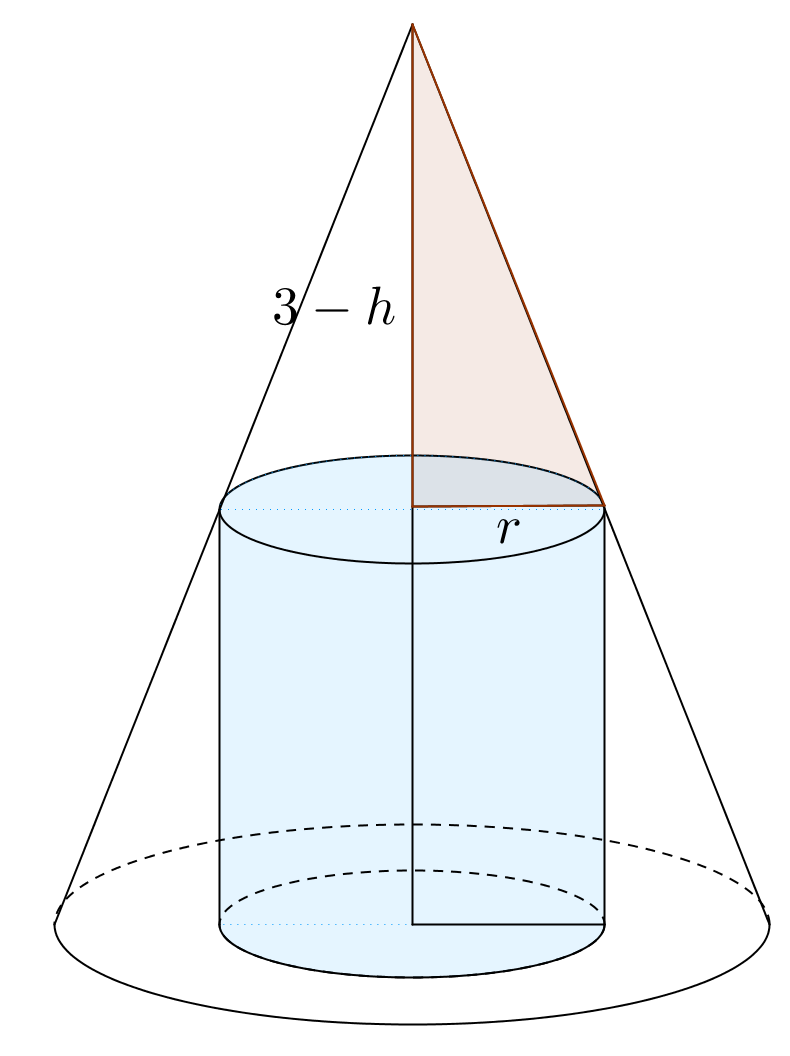 